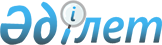 О внесении изменений в некоторые приказы Министра по чрезвычайным ситуациям Республики Казахстан и Министра внутренних дел Республики КазахстанПриказ Министра по чрезвычайным ситуациям Республики Казахстан от 21 января 2021 года № 24. Зарегистрирован в Министерстве юстиции Республики Казахстан 21 января 2021 года № 22093
      ПРИКАЗЫВАЮ:
      1. Утвердить прилагаемый перечень некоторых приказов Министра по чрезвычайным ситуациям Республики Казахстан и Министра внутренних дел Республики Казахстан, в которые вносятся изменения.
      2. Комитету по гражданской обороне и воинским частям Министерства по чрезвычайным ситуациям Республики Казахстан в установленном законодательством Республики Казахстан порядке обеспечить:
      1) государственную регистрацию настоящего приказа в Министерстве юстиции Республики Казахстан;
      2) размещение настоящего приказа на официальном интернет-ресурсе Министерства по чрезвычайным ситуациям Республики Казахстан;
      3) в течение десяти рабочих дней после государственной регистрации настоящего приказа в Министерстве юстиции Республики Казахстан представление в Юридический департамент Министерства по чрезвычайным ситуациям Республики Казахстан сведений об исполнении мероприятий, предусмотренных подпунктами 1) и 2) настоящего пункта.
      3. Контроль за исполнением настоящего приказа возложить на курирующего вице-министра по чрезвычайным ситуациям Республики Казахстан.
      4. Настоящий приказ вводится в действие по истечении десяти календарных дней после дня его первого официального опубликования. Перечень некоторых приказов Министра по чрезвычайным ситуациям Республики Казахстан и Министра внутренних дел Республики Казахстан, в которые вносятся изменения
      1. Внести в приказ Министра по чрезвычайным ситуациям Республики Казахстан от 30 мая 2014 года № 265 "Об утверждении Правил постановки на учет и снятия с учета защитных сооружений гражданской обороны" (зарегистрирован в Реестре государственной регистрации нормативных правовых актов за № 9506, опубликован 30 июня 2014 года в информационно-правовой системе "Әділет") следующие изменения:
      в Правилах постановки на учет и снятия с учета защитных сооружений гражданской обороны, утвержденных указанным приказом:
      пункт 2 изложить в следующей редакции:
      "2. Постановку на учет защитных сооружений гражданской обороны ведут территориальные подразделения уполномоченного органа в сфере гражданской защиты, государственные органы, а также организации, имеющие на балансе защитные сооружения.";
      пункты 6 и 7 изложить в следующей редакции:
      "6. Сведения о наличии защитных сооружений гражданской обороны представляются в уполномоченный орган в сфере гражданской защиты.
      7. Инвентарные номера защитных сооружений гражданской обороны присваиваются территориальными подразделениями уполномоченного органа в сфере гражданской защиты совместно с государственным органом в соответствии с нумерацией защитных сооружений гражданской обороны, устанавливаемых на территории соответствующей административно-территориальной единицы.";
      пункт 10 изложить в следующей редакции:
      "10. В состав комиссии, создаваемой для снятия с учета защитных сооружений гражданской обороны (далее - комиссия), включаются по согласованию представители территориального подразделения уполномоченного органа в сфере гражданской защиты, ведущего учет фонда защитных сооружений гражданской обороны соответствующей административно-территориальной единицы, а также представители неправительственных организаций.";
      пункт 13 изложить в следующей редакции:
      "13. До утверждения акты о снятии с учета защитных сооружений гражданской обороны с прилагаемой документацией направляются на согласование в уполномоченный орган в сфере гражданской защиты.";
      в пункте 15:
      абзац второй изложить в следующей редакции:
      "первые экземпляры - в уполномоченный орган в сфере гражданской защиты;";
      абзац четвертый изложить в следующей редакции:
      "третьи экземпляры - в территориальное подразделение уполномоченного органа в сфере гражданской защиты, в котором находятся защитные сооружения гражданской обороны на учете;".
      2. Внести в приказ Министра внутренних дел Республики Казахстан от 6 марта 2015 года № 190 "Об утверждении Правил организации и ведения мероприятий гражданской обороны" (зарегистрирован в Реестре государственной регистрации нормативных правовых актов за № 10716, опубликован 21 апреля 2015 года в информационно-правовой системе "Әділет") следующие изменения:
      в Правилах организации и ведения мероприятий гражданской обороны, утвержденных указанным приказом:
      пункты 4, 5, 6 и 6-1 изложить в следующей редакции:
      "4. Методическое руководство организацией и ведением мероприятий гражданской обороны возлагается на уполномоченный органа в сфере гражданской защиты (далее – уполномоченный орган).
      5. Центральные и местные исполнительные органы областей, столицы, городов республиканского значения ежегодно в период с 10 по 20 ноября соответствующего года представляют в уполномоченный органа отчеты о выполнении мероприятий гражданской обороны в текущем году (далее - отчет), по форме, согласно приложению 1 к настоящим Правилам.
      6. Местные исполнительные органы городов и районов областного значения, районов в городе, службы гражданской защиты областей, столицы, городов республиканского значения, территориальные подразделения центральных исполнительных органов ежегодно в период с 1 по 10 ноября соответствующего года представляют отчеты в территориальные подразделения уполномоченного органа, по форме, согласно приложению 1 к настоящим Правилам.
      6-1. Службы гражданской защиты городов и районов областного значения, городов, районов в городе, организации, отнесенные к категориям по гражданской обороне, ежегодно в период с 1 по 10 ноября соответствующего года представляют отчеты в районные и городские Управления (отделы) по чрезвычайным ситуациям территориальных подразделений уполномоченного органа, по форме, согласно приложению 1 к настоящим Правилам.";
      пункт 11 изложить в следующей редакции:
      "11. Руководители территориальных подразделений уполномоченного органа являются по должности заместителями соответствующих начальников гражданской обороны административно-территориальных единиц.";
      подпункт 1) пункта 12 изложить в следующей редакции:
      "1) уполномоченный орган и его территориальные подразделения;";
      в пункте 16:
      абзац второй изложить в следующей редакции:
      "на республиканском уровне – уполномоченным органом;";
      абзац четвертый изложить в следующей редакции:
      "на территориальном уровне - территориальным подразделением уполномоченного органа совместно с местными исполнительными органами, а также исполнительными органами, финансируемыми за счет местного бюджета и продолжающими работу в военное время;";
      пункт 23 изложить в следующей редакции:
      "23. Службы защиты создаются на республиканском, областном, районном, городском уровнях.
      Местный исполнительный орган совместно с территориальным подразделением уполномоченного органа соответствующей административно-территориальной единицы определяют организации, создающие областные, районные и городские службы гражданской защиты. В состав служб могут входить несколько организаций.";
      пункт 35 изложить в следующей редакции:
      "35. Общее руководство и координацию действий сети наблюдения и лабораторного контроля гражданской обороны осуществляет уполномоченный орган.";
      абзац второй пункта 47 изложить в следующей редакции:
      "Состав эвакуационной (эвакоприемной) комиссии соответствующей административно-территориальной единицы определяет территориальное подразделение уполномоченного органа в сфере гражданской защиты по согласованию с местным исполнительным органом, территориальными подразделениями центральных исполнительных органов и организациями.";
      абзац второй пункта 67 изложить в следующей редакции:
      "По запросу заказчика территориальными подразделениями уполномоченного органа выдаются исходные данные о состоянии намечаемого района проекта, а также предложения по содержанию раздела.".
      3. Внести в приказ Министра внутренних дел Республики Казахстан от 23 апреля 2015 года № 387 "Об утверждении Правил создания, содержания, материально-технического обеспечения, подготовки и привлечения формирований гражданской защиты" (зарегистрирован в Реестре государственной регистрации нормативных правовых актов за № 11243, опубликован 23 июня 2015 года в информационно-правовой системе "Әділет") следующие изменения:
      в Правилах создания, содержания, материально-технического обеспечения, подготовки и привлечения формирований гражданской защиты, утвержденных указанным приказом:
      пункт 7 изложить в следующей редакции:
      "7. Учет формирований гражданской защиты ведется территориальными подразделениями уполномоченного органа в сфере гражданской защиты.";
      абзац третий пункта 10 изложить в следующей редакции:
      "для территориальных формирований гражданской защиты (кроме медицинских) - территориальными подразделениями уполномоченного органа в сфере гражданской защиты и утверждаются местными исполнительными органами соответствующей административно-территориальной единицы;";
      пункт 16 изложить в следующей редакции:
      "16. Сводные отряды экстренного реагирования относятся к категории территориальных формирований гражданской защиты. Структура и командир сводного отряда экстренного реагирования утверждается решением местного исполнительного органа соответствующей административно-территориальной единицей по представлению территориального подразделения уполномоченного органа в сфере гражданской защиты.";
      подпункт 1) пункта 24 изложить в следующей редакции:
      "1) обучение руководителей формирований в территориальных подразделениях ведомства уполномоченного органа в сфере гражданской защиты;".
      4. Внести в приказ Министра внутренних дел Республики Казахстан от 8 июня 2015 года № 510 "Об утверждении Правил приобретения, создания и использования имущества гражданской обороны" (зарегистрирован в Реестре государственной регистрации нормативных правовых актов за № 11587, опубликован 24 июля 2015 года в информационно-правовой системе "Әділет") следующее изменение:
      в Правилах приобретения, создания и использования имущества гражданской обороны, утвержденных указанным приказом:
      пункт 6 изложить в следующей редакции:
      "6. Информацию о создании (изменении) имущества гражданской обороны передается в территориальные подразделения уполномоченного органа в сфере гражданской защиты.".
      5. Внести в приказ Министра внутренних дел Республики Казахстан от 20 октября 2015 года № 857 "Об установлении сертификата единого образца о прохождении подготовки или переподготовки в сфере гражданской защиты" (зарегистрирован в Реестре государственной регистрации нормативных правовых актов за № 12292, опубликован 30 ноября 2015 года в информационно-правовой системе "Әділет") следующее изменение:
      приложение к указанному приказу изложить в новой редакции согласно приложению к настоящему перечню.
      6. Внести в приказ Министра внутренних дел Республики Казахстан от 2 июля 2020 года № 494 "Об утверждении Правил информирования, пропаганды знаний, обучения населения и специалистов в сфере гражданской защиты" (зарегистрирован в Реестре государственной регистрации нормативных правовых актов за № 20990, опубликован в эталонном контрольном банке нормативных правовых актов Республики Казахстан в электронном виде) следующее изменение:
      в Правилах информирования, пропаганды знаний, обучения населения и специалистов в сфере гражданской защиты, утвержденных указанным приказом:
      пункт 4 изложить в следующей редакции:
      "4. Уполномоченный орган в сфере гражданской защиты (далее -уполномоченный орган) и его территориальные подразделения обеспечивают информирование населения заблаговременно при наличии прогноза об угрозе возникновения чрезвычайной ситуации, и организует пропаганду знаний в сфере гражданской защиты в соответствии с полномочиями, возложенными на них Законом.";
      пункт 7 изложить в следующей редакции:
      "7. Службы наблюдения, контроля обстановки и прогнозирования чрезвычайных ситуаций природного и техногенного характера (сейсмологическая служба, системы селевого оповещения, контроля за радиационной безопасностью и другие) в целях предупреждения, при угрозе возникновения чрезвычайной ситуации на территории Республики Казахстан и (или) на приграничной территории сопредельных государств незамедлительно предоставляют необходимую информацию с указанием его характеристик соответствующему территориальному подразделению уполномоченного органа.";
      пункты 11, 12 и 13 изложить в следующей редакции:
      "11. Пропаганда знаний в сфере гражданской защиты осуществляется уполномоченным органом, его территориальными подразделениями, а также государственными органами, организациями и общественными объединениями.
      12. Территориальные подразделения уполномоченного органа совместно с местными исполнительными органами осуществляют пропаганду знаний в сфере гражданской защиты в соответствии с планом пропаганды.
      13. План пропаганды знаний в сфере гражданской защиты разрабатывается территориальным подразделением уполномоченного органа и утверждается местными исполнительными органами.";
      пункт 17 изложить в следующей редакции:
      "17. План обучения в сфере гражданской защиты должностных лиц центральных и местных исполнительных органов разрабатывается уполномоченным органом на основании заявок центральных и местных исполнительных органов и утверждается уполномоченным органом в сфере гражданской защиты.";
      заголовок параграфа 2 главы 4 изложить в следующей редакции:
      "Параграф 2. Порядок организации обучения в территориальных подразделениях уполномоченного органа";
      пункты 26, 27 и 28 изложить в следующей редакции:
      "26. Обучение в территориальных подразделениях уполномоченного органа проводится в соответствии с Планом комплектования категорий групп слушателями для обучения в сфере гражданской защиты по форме, согласно приложению 2 к настоящим Правилам.
      27. План комплектования категорий групп слушателями для обучения в сфере гражданской защиты разрабатывается территориальным подразделением уполномоченного органа и утверждается местным исполнительным органом.
      28. Перечень слушателей, подлежащих обучению в территориальных подразделениях уполномоченного органа в сфере гражданской защиты и периодичности обучения определены согласно приложению 3 к настоящим Правилам.";
      пункт 32 изложить в следующей редакции:
      "32. За неделю до начала обучающего процесса руководителем территориального подразделения уполномоченного органа, осуществляющего обучение утверждается расписание проведения занятий по гражданской защите по форме, согласно приложению 4 к настоящим Правилам.";
      пункт 37 изложить в следующей редакции:
      "37. Журналы учета обучения слушателей в сфере гражданской защиты и выдачи сертификатов хранятся в территориальных подразделениях уполномоченного органа в сфере гражданской защиты.";
      пункт 39 изложить в следующей редакции:
      "39. По окончанию обучения проводится итоговое тестирование. Содержание итогового тестирования утверждается руководителем территориального подразделения уполномоченного органа, осуществляющим обучение.";
      пункт 50 изложить в следующей редакции:
      "50. Обучение работников категорированных организаций проводят руководители групп занятий по гражданской защите, которые прошли обучение в территориальных подразделениях уполномоченного органа или в организациях и учебных заведениях уполномоченного органа в соответствии с установленными сроками и имеющие соответствующие сертификаты.";
      пункт 61 изложить в следующей редакции:
      "61. Обучение личного состава формирований гражданской защиты проводят руководители групп занятий по гражданской защите и командиры формирований гражданской защиты, которые прошли обучение в территориальных подразделениях уполномоченного органа или в организациях и учебных заведениях уполномоченного органа в соответствии с установленными сроками и имеющие соответствующие сертификаты.";
      пункт 84 изложить в следующей редакции:
      "84. По запросу организации территориальными подразделениями уполномоченного органа могут организовываться выездные занятия с работниками организаций по определенным тематикам.";
      пункт 87 изложить в следующей редакции:
      "87. План проведения учений и тренировок в сфере гражданской защиты на территориальном уровне разрабатываются территориальным подразделением уполномоченного органа, и утверждается местным исполнительным органом по форме, согласно приложению 9 к настоящим Правилам.";
      пункт 89 изложить в следующей редакции:
      "89. Организационные документы по учениям и тренировкам разрабатываются на:
      республиканском уровне – уполномоченным органом в сфере гражданской защиты и утверждаются уполномоченным органом в сфере гражданской защиты;
      территориальном уровне – территориальным подразделением уполномоченного органа в сфере гражданской защиты и утверждается начальником гражданской обороны или его заместителем соответствующих административно-территориальных единиц;
      объектовом уровне – руководителями организаций по согласованию с территориальными подразделениями уполномоченного органа в сфере гражданской защиты и утверждается начальником гражданской обороны организации.";
      в приложении 1 к указанным Правилам:
      в графе 2 "Категории обучаемых" строки, порядкового номера 4 слова "сотрудники территориальных органов ведомства уполномоченного органа в сфере гражданской защиты, занимающихся вопросами обучения населения" изложить в следующей редакции:
      "сотрудники территориальных органов уполномоченного органа в сфере гражданской защиты, занимающихся вопросами обучения населения";
      в приложении 3 к указанным Правилам:
      заголовок изложить в следующей редакции:
      "Перечень слушателей, подлежащих обучению в территориальных подразделениях уполномоченного органа в сфере гражданской защиты и периодичности обучения";
      в приложении 5 к указанным Правилам:
      заголовок изложить в следующей редакции:
      "Департамент по чрезвычайным ситуациям _________________________ Министерства по чрезвычайным ситуациям Республики Казахстан";
      в приложении 8 к указанным Правилам: 
      в графе 2 "Ответственные исполнители" строки, порядкового номера 1 изложить в следующей редакции:
      "Министерство по чрезвычайным ситуациям Республики Казахстан (далее – МЧС)";
      в графе 2 "Ответственные исполнители" в строках, порядковые номера 2, 3, 4 и 15 аббревиатуру "КЧС МВД" заменить аббревиатурой "МЧС". Форма сертификата о прохождении подготовки или переподготовки в сфере гражданской защиты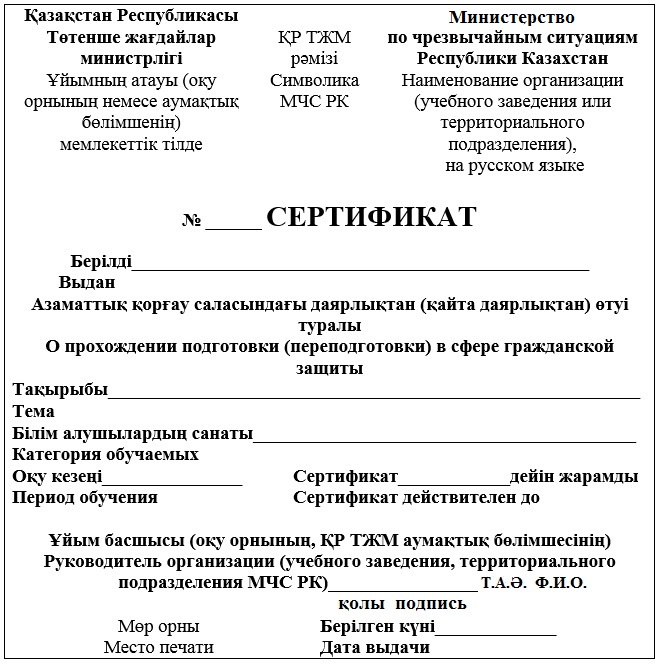 
					© 2012. РГП на ПХВ «Институт законодательства и правовой информации Республики Казахстан» Министерства юстиции Республики Казахстан
				
      Министр по чрезвычайным ситуациям 
Республики Казахстан 

Ю. Ильин
Утвержден приказом Министра
по чрезвычайным ситуациям
Республики Казахстан
от 21 января 2021 года № 24Приложение к перечню 
некоторых приказов Министра 
по чрезвычайным ситуациям 
Республики Казахстан и 
Министра внутренних дел 
Республики Казахстан, в 
которые вносятся измененияПриложение к приказу
Министра внутренних дел
Республики Казахстан
от 20 октября 2015 года № 857